МІНІСТЕРСТВО ОСВІТИ І НАУКИ УКРАЇНИХАРКІВСЬКИЙ НАЦІОНАЛЬНИЙ ПЕДАГОГІЧНИЙ УНІВЕРСИТЕТ ІМЕНІ Г.С. СКОВОРОДИ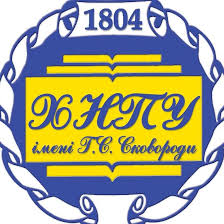 ЗЕЛЕНСЬКА Л.Д.МЕТОДИЧНІ РЕКОМЕНДАЦІЇДО САМОСТІЙНОЇ РОБОТИЗ НАВЧАЛЬНОЇ ДИСЦИПЛІНИ «ПЕДАГОГІКА ВИЩОЇ ШКОЛИ»ДЛЯ ЗДОБУВАЧІВ ОСВІТНЬОГО СТУПЕНЯ «ДОКТОР ФІЛОСОФІЇ»ХАРКІВ 2016УДК 378.041-021.68-051(072)ББК 74.580.267р30Рецензенти: Кайдалова Л.Г. - доктор педагогічних наук, професор, завідувач кафедри педагогіки і психології Національного фармацевтичного університету;Рибалко Л.С. – доктор педагогічних наук, професор, професор кафедри загальної педагогіки і педагогіки вищої школи Харківського національного педагогічного університету імені Г.С. Сковороди.З-48Зеленська Л.Д. Методичні рекомендації до самостійної роботи з навчальної дисципліни «Педагогіка вищої школи» для здобувачів освітнього ступеня «Доктор філософії». – Х. : ХНПУ імені Г.С. Сковороди, 2016. – 43 с.Затверджено редакційно-видавничою радою Харківського національного педагогічного університету імені Г.С. СковородиПротокол №3 від 01.06.2016 р.Видано за рахунок укладача© Харківський національний педагогічний університет імені Г.С. Сковороди©Зеленська Л.Д.ЗМІСТВсту………………………………………………………………………………41. Тематичний план вивчення навчальної дисципліни……………………….62. Плани і завдання самостійної роботи ………………………………………7Модуль 1. Моделі вищої освіти ранньомодерної і модерної добиСамостійна робота № 1. Вища школа як педагогічна система………...7Самостійні роботи № 2. Загальносвітовий контекст ідеї вищої (університетської) освіти………………………………………………....10Самостійна робота № 3.  Становлення і розвиток вищої школи й освіти в Україні…………………………………………………………………...12Модуль 2. Новітні парадигми розвитку вищої освіти в УкраїніСамостійна робота № 1. Філософія вищої освіти на зламі XX – XXI ст……………….............................................................................................13Самостійна робота № 2.Суб’єкти вищої освіти………………………...15Самостійна робота № 3.Освітня компонента підготовки здобувачів вищої освіти……………………………………………………………………...16Самостійні роботи № 4. Трансформація методів і форм навчання у вищій школі в контексті сучасних викликів ………………….……………….17Самостійна робота № 5. Сучасні технології навчання у ЗВО. Інновації в системі освіти ……………………………………………………………………20Самостійна робота № 6. Контрольно-оцінна діяльність у ЗВО………..21Самостійна робота № 7.Наукова компонента підготовки  здобувачів вищої освіти……………………………………………………………………...24Самостійна робота №8. Наукові засади управління ЗВО………………27Самостійна робота №9. Культура якості освітньої діяльності ЗВО…...283. Варіант тестових завдань для підсумкового контролю…………………….304. Критерії оцінювання завдань для самостійної роботи……………………..385. Розподіл балів, які отримують аспіранти, у процесі вивчення дисципліни «Педагогіка вищої школи»……………………………………………………...40Список рекомендованої літератури…………………………………………….41ВСТУПМета вивчення навчальної дисципліни полягає в тому, щоб сприяти формуванню здатності здобувачів третього (освітньо-наукового) рівня вищої освіти розв’язувати комплексні проблеми в галузі вищої професійної освіти, що передбачає переосмислення й набуття цілісних знань з історії, філософії освіти, педагогіки, формування практичних умінь і навичок організації освітнього процесу у ЗВО, загальної й академічної культури. Мета вивчення навчальної дисципліни конкретизується у таких завданнях:– сприяти розумінню загальносвітового і національного контекстів розвитку вищої (університетської) освіти, ціннісних смислів і пріоритетних напрямів реформування вищої освіти в Україні початку XXI століття, методології педагогічної науки;– формувати здатність проявляти творчий підхід до розроблення освітніх, маркетингових, когнітивних технологій та їх реалізації у процесі виконання посадових обов’язків асистента, викладача, старшого викладача кафедри ЗВО;– формувати досвід соціальної взаємодії з суб’єктами освітнього процесу, продуктивної організації роботи в освітньо-професійному середовищі;– формувати вміння планувати власну самоосвітню діяльність, добирати відповідні прийоми і засоби її практичної реалізації, удосконалювати систему самоорганізації діяльності на основі сучасних освітніх технологій.Результатом навчання є сформованість таких компетентностей здобувачів третього (освітньо-наукового) рівня вищої освіти:знання концепцій розвитку «материнських» і «національних» моделей вищої (університетської) освіти, розуміння процесів інтеграції, глобалізації, інформатизації в галузі вищої освіти на сучасному етапі;уміння  аналізувати нормативно-правове забезпечення освітнього процесу у ЗВО, визначати шляхи його модернізації, критично оцінювати практичне значення нововведень у вищій школі, самостійно продукувати нові педагогічні ідеї;уміння обирати форми, методи, технології навчання і виховання з урахуванням сучасних викликів, вирішувати питання забезпечення якості освітньої діяльності ЗВО;здатність брати участь у реалізації наукової компоненти підготовки здобувачів першого (бакалаврського) і другого (магістерського) рівнів вищої освіти, враховуючи положення академічної і професійної доброчесності.Набуття названих компетентностей вимагає від зобувачів усвідомленої самостійної роботи, для керівництва якою запропоновано методичні рекомендації.Методичні рекомендації складено відповідно до освітньо-наукових програм підготовки доктора філософії зі спеціальностей 011 науки про освіту, 015 професійна освіта, 081 право 053 психологія, 054 соціологія, 052 політологія, 091 біологія, 032 історія та археологія, 051 економіка, 033 філософія, 035 філологія 1 ТЕМАТИЧНИЙ ПЛАН ВИВЧЕННЯ НАВЧАЛЬНОЇ ДИСЦИПЛІНИ2. ПЛАНИ І ЗАВДАННЯ САМОСТІЙНОЇ РОБОТИМодуль 1. Моделі вищої освіти ранньомодерної і модерної добиСамостійна робота № 1Тема. Вища школа як педагогічна система1. Предмет, функції, завдання педагогіки вищої школи.2. Методологія педагогіки вищої школи.3.Болонський процес і система вищої освіти України.4. Законодавство України про вищу освіту.Завдання для самоперевірки1. Педагогіка вищої школи – це... а) наука про навчання, освіту і виховання студентської молоді;б) наука про закономірності навчання та виховання студентів, а також їхню наукову і професійну підготовку як спеціалістів відповідно до вимог держави; в) комплекс теоретичних і прикладних наук, що вивчають процеси  навчання, освіти і виховання особистості студента;г) наука про проектування,  організацію  і  проведення  навчального процесу, із обов’язковим застосуванням комфортних умов для викладача і студентів.2. Предметом педагогіки вищої школи є : а) виховна діяльність, що здійснюється у вищих закладах освіти;б) педагогічні закономірності формування й розвитку особистості студента;в) форми, методи й педагогічні технології у ЗВО;г) навчально-виховний процес та процес професійної підготовки фахівців в умовах ЗВО.3. Об҆ єктом педагогіки вищої школи є:а) система вищої освіти і педагогічні процеси в ній;б заклад вищої освіти як педагогічна система;в) процес вищої освіти й самоосвіти;г) педагогічна діяльність науково-педагогічних працівників.4. Функція педагогіки вищої школи, пов’язана з розробкою нових педагогічних технологій та втіленням результатів досліджень:а) проективно-конструктивна;б) прогностична;в) аналітична;г) інноваційна.5. Функція педагогіки вищої школи, пов’язана з теоретичним вивченням, описом, аналізом педагогічних явищ і процесів:а) прогностична;б) аналітична;в) проективно-конструктивна;г) інноваційна.6. Методи педагогічного дослідження – це...а) система науково-педагогічних знань, яка описує і пояснює елементи реальної педагогічної діяльності;б) цілеспрямований пошук шляхів удосконалення освітнього процесу на основі використання основних категорій педагогічної науки;в) упорядкована сукупність прийомів, процедур та операцій емпіричного й теоретичного пізнання і вивчення явищ педагогічної дійсності;г) система критичних поглядів на реальну вишівську діяльність і відповідний пошук та пропозиція нових конструктивних ідей.7. Методи науково-педагогічного дослідження поділяють на дві великі групи:а) загальнонаукові та конкретно-наукові;б) загальнонаукові та емпіричні;в) конкретно-наукові та теоретичні;г) теоретичні та педагогічний експеримент.8. Із визначеного переліку оберіть виключно теоретичні методи педагогічного дослідження:а) аналіз літератури, архівних матеріалів, продуктів дільності людини; спостереження; побудова гіпотез; науково-педагогічна експедиція;б) педагогічний експеримент; порівняння; індукція і дедукція; аналіз понятійно-термінологічної системи;в) тестування; шкалування; самоспостереження; прогнозування;г) аналіз понятійно-термінологічної системи; метод аналогії; прогнозування; моделювання9. Із визначеного переліку оберіть виключно емпіричні методи педагогічного дослідження: а) аналіз, синтез, дедукція, педагогічний експеримент, індукція, соціометричні вимірювання, анкетування;б) бесіда, самоспостереження, педагогічний експеримент, анкетування, тестування;в) узагальнення досвіду, тестування, анкетування, моделювання, алгоритмування, спостереження, тренінг;г) спостереження, експеримент, бесіда, вивчення результатів студентської творчості, тестування, анкетування, інтерв’ю, статистичні методи.10. Педагогічний експеримент охоплює такі етапи: а) природний;б) лабораторний;в) контрольний;г) констатувальний;ґ) пошуковий;д) формувальний.11. Використання методу спостереження вимагає дотримання таких вимог.а) фіксація фактів, виявлених під час проведення спостережень; чітке визначення мети; створення необхідних умов для спостереження; визначення показників і критеріїв досліджуваного об’єкта;б) дотримання цільової установки спостереження; установлення безпосереднього контакту з об’єктом спостереження; здійсненн аналізу інформації, що надходить з різних джерелв) можливість здійснення кількісного виміру тих явищ, які спостерігаємо; чітке визначення мети; наукове передбачення результатів спостереження; обробка одержаних даних математичними методами;г) плановість і систематичність спостереження; наукове передбачення результатів спостереження; представлення виявлених залежностей у вигляді графіків, діаграм; створення необхідних умов для спостереження.12. Метод рейтингу використовується для … а) одержання інформації про типовість тих чи інших явищ;б) з’ясування думки студентів стосовно тих чи інших явищ;в) оцінювання тих чи інших сторін педагогічної діяльності компетентними експертами;г) з’ясування залежності між педагогічними засобами і результатами їх використання за точно встановлених і фіксованих умов.13. Назвіть типи закладів вищої освіти в Україні.14. Перерахуйте офіційно-нормативні документи, що регламентують діяльність закладів вищої освіти України.15. Продовжіть речення. Система освіти в Україні охоплює....Завдання для самостійної роботиВідповідно до Закону України «Про вищу освіту» (2014 р.) опрацювати основні терміни та їх визначення (ст. 1). Укласти глосарій. Підготувати есе на тему: «Переваги та недоліки вищої приватної освіти в Україні».Рекомендована література: [1, 2,11, 12, 21, 23, 24, 29].Самостійні роботи № 2Тема. Загальносвітовий контекст ідеї вищої (університетської) освітиФеномен і витоки «ідеї університету».Підходи до періодизації становлення й розвитку європейської системи університетської освіти. Концепції «материнських» та «національних» моделей університету.Реалізація ідеї університету в епоху Середньовіччя, відродження та Нового часу.Питання автономії й академічних свобод у процесі становлення модерного університету. Дослідницький університет В. Гумбольдта. Модель «ідеального університету» Дж. Ньюмена.Трансформація ідеї університету в період ХХ – початку XXI століття.Завдання для самоперевірки1. Виявіть і проаналізуйте передумови становлення університетів у Західній Європі.2. Доведіть правомірність трактування університету Середньовіччя як «корпорації викладачів і студентів».3. Розкрийте зміст понять «автономія», «корпорація», «колегія», «академічні свободи», «колегіальне самоврядування».4. Розкрийте у порівняльному контексті особливості організаційно-управлінської структури й освітнього процесу Болонського, Паризького і Оксфордського університетів доби Середньовіччя й Нового часу.5. Поясніть причини виникнення «національних» моделей університету.6. Схарактеризуйте особливості організації устрою «німецької», «австрійської», «французької» та «російської» моделей університету.7. Визначте базові принципи організації дослідницького університету (В. Гумбольт, І. Фіхте, В. Шеллінг, Ф. Шлейермахер).8. Розкрийте провідні засади інтелектуального університету Дж. Ньюмена.9. На основі аналізу праць Х. Ортеги-і-Гассета «Місія університету» (1930  .) та К. Ясперса «Ідея університету» (1946 р.) розкрийте призначення й завдання університету ХХ століття.10. Дайте характеристику основних моделей університету XXI століття.Завдання для самостійної роботиПростежити ґенезу ідеї автономії й академічних свобод у процесі становлення модерного університету. Представити у вигляді структурно-логічної схеми.Порівняти підходи до організації діяльності дослідницького університету В. Гумбольдта та моделі «ідеального університету» Дж. Ньюмена. Оформити у вигляді наукової доповіді.Рекомендована література: [3, 14, 26, 27].Самостійна робота № 3Тема. Становлення і розвитку вищої школи й освіти в УкраїніПерші в Україні освітньо-виховні системи вищого рівня (XVI-XVIII ст.).Генеза класичного університету в українських землях Російської й Австоро-Угорської імперій.Роль загальних статутів Російських імператорських університетів (1804, 1835, 1863, 1884 рр.) у регулюванні життєдіяльності Харківського, Київського та Новоросійського університетів.Особливості еволюції вищої педагогічної освіти в структурі класичного університету.Організація вищої жіночої освіти в Україні (XIX – XX століття). Вищі жіночі курси, Київський Фребелівський педагогічний інститут (1907-1920 рр.) Система вищої освіти періоду радянської України (1919-1990 рр.).Завдання для самоперевіркиРозкрийте підходи до визначення статусу Острозької академії. Виявіть спільне й відмінне в діяльності Острозького культурно-освітнього центру і Києво-Могилянської академії.Охарактеризуйте генезис Львівського університету. Поясніть детермінованість його розвитку соціально-економічними та суспільно-політичними подіями XVII – XIX століття.Виявіть основні етапи становлення й розвитку класичного університету в українських землях Російської імперії. Обгрунтуйте причини відкриття Харківського університету (1805 р.).Проаналізуйте підходи до реалізації принципу автономії й академічних свобод у діяльності Харківського, Київського та Новоросійського університетів XIX – початку ХХ століття.Окресліть основні віхи становлення й розвитку Харківського національного педагогічного університету імені Г.С. Сковороди.Визначте основні типи закладів вищої освіти для жінок у період XIX – початку ХХ століття. Виявіть особливості організації освітнього процесу в них. Прааналізуйте правове поле діяльності закладів вищої освіти УСРР та УРСР, його трансформаційні зміни.Завдання для самостійної роботиРозкрити питання еволюції вищої педагогічної освіти в структурі вітчизняного класичного університету (у вигляді презентації).Схарактеризувати особливості становлення й розвитку вищої жіночої освіти в Україні (у вигляді хронологічної таблиці).Рекомендована література: [3, 7, 10, 12, 13, 14, 16, 18, 19, 25].Модуль 2. Новітні парадигми розвитку вищої освіти в УкраїніСамостійна робота № 1Тема. Філософія вищої освіти на зламі ХХ - XXI столітьНовий образ людини та її місце в Універсумі. Ціннісні смисли вищої освіти: культурно-ціннісна, академічна, професійна, гуманістична парадигми. Компетентнісний підхід як методологія навчання у вищій школі. Завдання для самоперевіркиПроаналізуйте чинні негативні тенденції в українській вищій освіті, як-от: 1) зростання кількості ЗВО та кількості студентів і, відповідно, тих, що не змогли працевлаштуватися за фахом; 2) поглиблення відставання системи освіти від світового рівня; 3) деградація «непрестижних» факультетів через від'їзд, вихід на пенсію фахівців «старої школи» та старіння матеріально-технічної бази; 4) відтік перспективних та ініціативних працівників галузі до інших галузей та за кордон; 5) марнування коштів на підготовку непотрібних спеціалістів; 6) насичення ринку праці великою кількістю випускників "непрестижних" факультетів та «фахівцями» нині «престижних» спеціальностей (юристів, економістів), нераціональна структура заповнення ринку праці фахівцями; 7) зростання незадоволення і розчарування молоді, її апатії до суспільного життя та інших негативних явищ. 8) зростання тягаря для системи соціального захисту (безробітні та «незадоволені»). Запропонуйте шляхи їхрозв’язання.Розкрийте сутністі характеристики інституційної, академічної й фінансової автономії ЗВО України, спираючись на нормативні документи й чинні практики.З’ясуйте виклики, які стоять перед педагогікою вищої школи на початку XXI століття.Що означає, на вашу думку, перехід від схеми «суб’єкт/об’єкт педагогічної дії до схеми «цілі/засоби» педагогічної комунікації в освітньому процесі?Завдання для самостійної роботиПроаналізувати стан розвитку вищої освіти України початку третього тисячоліття з позицій реалізації положень компетентнісного підходу (оформити у вигляді інтелект-карти).Підготувати есе на тему: «Чи готова вітчизняна система вищої освіти формувати критичне мислення здобувачів?»Рекомендована література: [1, 2, 5, 7, 23, 24, 29].Самостійна робота № 2.Тема. Суб’єкти вищої освітиПоняття та класифікація суб’єктів, які надають послуги у сфері вищої освіти.Студенство як активна соціальна група в системі ЗВО.Адаптація студентів-першокурсників до умов ЗВО. Організація інклюзивного навчання.Вимоги до викладача ЗВО. Деонтологічний кодекс педагога.2. Імідж педагога.3. Розвиток професіоналізму викладача ЗВО.Завдання для самоперевіркиСхарактеризуйте права і обов’язки студентів.Визначте кризові явища життя сучасної молоді, зокрема студентства.Поясніть суть і шляхи реалізації академічної мобільності студентів.Назвіть критерії для характеристики студентського колективу. Вкажіть шляхи його згуртування.5. Вивчіть професіограму викладача вищої школи. Які професійно важливі риси, на вашу думку, не враховано? Аргументуйте відповідь.6. Які морально-етичні, громадянсько-патріотичні, соціально-перцептивні, психолого-педагогічні якості повинен мати викладач ЗВО?7. Визначте та охарактеризуйте професійні компетентності викладача ЗВО.8. Визначте свої вимоги до іміджу викладача ЗВО. 9. Доведіть або спростуйте думку: «Педагогом від «Бога» становиться той, хто цього прагне!»10. Авторитет і авторитарність – спільнокореневі слова, історично мають спільне значення, але для педагогіки взаємовиключаються. Проілюструйте це прикладом із реального життя чи власного педагогічного досвіду.Завдання для самостійної роботиУкласти соціально-педагогічний та психологічний портрет сучасного студента.Підготуватися до участі в круглому столі «Викладач в аудиторії: історична зміна ролі та професійної методології».Рекомендована література: [5, 7, 9, 11, 15, 21, 22, 23, 25, 27].Самостійна робота № 3.Тема. Освітня компонента підготовки здобувачів вищої освітиПоняття дидактики як галузі педагогічної науки.Зміст освіти у вищій школі. Вимоги до його компонування.Офіціно-нормативні документи, що регламентують зміст освіти у вищій школі. Поняття індивідуальної освітньої траєкторії здобувача.Навчально-методичний комплекс дисципліни.Завдання для самоперевірки1. Побутує думка, що нікого нічому навчити неможливо, можна тільки допомогти вчитися. Для чого тоді потрібна дидактика? Сформулюйте п’ять тез, які обґрунтовують вашу позицію.2. Запропонуйте ефективні способи мотивації навчально-пізнавальної діяльності студентів.3. Проаналізуйте навчальний план підготовки здобувачів другого (магістерського) рівня вищої освіти за вашою спеціальністю.4. Ознайомтеся із вимогами до складання робочих навчальних програм  згідно із наказом Міністерства освіти і науки, молоді і спорту України віж 29 березня 2012 року № 384 (у редакції наказу Міністерства освіти і науки України від 5 червня 2013 року № 683), форма Н-3.04.5. Ознайомтеся з «Положенням про організацію освітнього процесу в Харківському національному педагогічному університеті імені Г.С. Сковороди», «Положенням про вивчення навчальних дисциплін вільного вибору студентів ХНПУ імені Г.С. Сковороди». Охарактеризуйте підходи до укладання індивідуального навчального плану здобувача вищої освіти.Завдання для самостійної роботиОзнайомитися з навчальним планом конкретної спеціальності за фахом підготовки. Виділити його структурні компоненти, визначити нормативні та вибіркові дисципліни, час на аудиторні заняття та самостійну роботу студентів. Довести значимість дотримання логічної послідовності при розробці навчальних планів, навчальних і робочих програм в системі вищої освіти.Розробити тематичний план вибіркової навчальної дисципліни за фахом підготовки.Рекомендована література: [1, 6, 7, 8, 9, 10, 11, 12, 24, 29 ].Самостійна робота № 4.Тема 4. Трансформація методів і форм навчання у вищій школі в контексті сучасних викликівПроцес навчання у вищій школі.Форми організації навчання у ЗВО (лекція, семінар, практична робота, лабораторна робота, консультація, колоквіум, індивідуальна робота студентів).Позааудиторні форми роботи зі студентами (гуртки, факультативи, секції, клуби за інтересами, спортивні товариства).Організація самостійної роботи студентів.Активні й інтерактивні методи навчання у вищій школі.Завдання для самоперевірки1. Традиційна модель освіти це - ...а) модель, що передбачає персоналізований характер освіти з урахуванням індивідуально-психологічних особливостей тих, хто навчається;б) модель систематичної академічної освіти як спосіб передачі молодому поколінню універсальних елементів культури минулого;в) модель, орієнтована на запити соціальних інститутів;г) модель, що передбачає активне запровадження інновацій.2. Лабораторне заняття – це..а) форма організації навчання, за якої студент під керівництвом викладача проводить природничі експерименти чи досліди з метою підтвердження окремих теоретичних положень, набуває практичних навичок роботи з обладнанням, оволодіває методикою експериментальних досліджень. б) форма організації навчання, яка являє собою логічно завершений, науково обґрунтований, систематизований виклад певного питання, теми чи розділу навчального предмета, ілюстрований за необхідності наочністю лабораторне заняття;в) форма організації навчання, за якої викладач організовує детальний розгляд студентами окремих теоретичних положень навчальної дисципліни та формує вміння і навички їх практичного застосування через індивідуальне виконання відповідно до сформованих завдань експеримент;г) форма навчання, що передбачає надання студентам потрібної допомоги у засвоєнні теоретичних знань і виробленні практичних навичок через відповіді науково-педагогічного працівника.3. Форма організації навчання, яка передбачає самостійне вивчення студентами за завданням викладача окремих питань і тем лекційного курсу з наочним оформленням матеріалу у вигляді реферату, доповіді, повідомлення – це.. а) лабораторне заняття;б) індивідуальне науково-дослідне завдання;в) семінарське заняття;г) самостійна робота.4. За дидактичними завданнями лекції класифікують за такими видами: а) вступна, тематична, настановча, оглядова, заключна, лекція-консультація;б) вступна, тематична, заключна, лекція-діалог, класиична;в) проблемна, лекція-візуалізація, бінарна, із заздалегідь зробленими помилками;г) лекція-дискусія, проблемна лекція, тематична, оглядова;5. За способом викладу навчального матеріалу виокремлюють такі види лекції а) тематична;б) проблемна;в) вступна;г) проблемна;ґ) настановча;д) бінарна;е) оглядова;є) лекція-прес-конференція;ж) лекція-візуалізація. 6. Функції лекцій у ЗВО:а) методологічна;б) інформаційна (освітня);в) орієнтаційна;г) мотиваційна;ґ ) розвивальна;д) виховна;е) проектувальна.7. Основне завдання тематичної лекції полягає уа) забезпеченні належного взаємозв’язку і наступності між теоретичними знаннями та практичними вміннями і навичками студентів;б) розкритті певної теми навчальної програми дисципліни;в) визначенні основних проблем курсу, його особливостей і труднощів;г) створенні загального уявлення про завдання і зміст усієї навчальної дисципліни.8. Семінарське заняття виконує такі функції:а) навчальну;б) розвивальну;в) виховну;г) діагностико-корекційну;ґ) контролюючу;д) практичну;е) прогностичну.9. Заняття, які проводяться за окремим графіком із урахуванням індивідуального навчального плану студента, - це а) практичні заняття;б) семінарські заняття;в) індивідуальні заняття;г) колоквіуми.10. Семінарські заняття класифікують за такими типами:а) семінар-конференція;б) проблемний семінар;в) семінар-практична робота;г) семінар – «мозковий штурм»;ґ) семінар-диспут;д) семінар-суд;е) заочна подорож;є) коментоване читання;ж) усний журнал.11. Колоквіум – це:а) форма навчального заняття, що здійснюється у формі бесіди викладача зі студентами з метою перевірки рівня засвоєння знань, оволодіння уміннями й навичками з окремої теми чи розділу;б) форма навчального заняття, що являє собою логічно завершений, науково обґрунтований, систематизований виклад певного питання, теми чи розділу навчального предмету;в) частина модульної технології;г) форма навчального заняття, що полягає у наданні студентам потрібної допомоги у засвоєнні теоретичних знань і виробленні практичних умінь.12. Виробнича практики сприяє:а) формуванню професійних, практичних, організаторських умінь та навичок студентів;б) проходженню всієї виробничої ієрархії від робітника нижчої кваліфікації до фахівця з вищою освітою;в) поглибленому вивченню окремих питань навчальної дисципліни;г)  розробці наукових проектів;ґ) опануванню студентами науковою організацією праці.ґ) формування в студентів уміння самостійно приймати рішення в умовах змодельованих виробничо-технологічних ситуацій.Завдання для самостійної роботи- Розробити фрагмент нетрадиційної лекції за фахом підготовки.- Укласти сценарій проведення фрагменту семінарського (практичного) заняття із використанням інтерактивних методів навчання (мозковий штурм, карта ідей, скрайбінг, сторітелінг, світове кафе, кооперативне навчання) за вибором здобувача.Рекомендована література: [1, 4, 7, 9, 10, 11, 27, 31].Самостійна робота № 5Тема 5. Сучасні технології навчання у ЗВО. Інновації в системі освіти1. Проблема технологічності в освіті.2. Розробка й упровадження педагогічних технологій у ЗВО (інформаційно-комунікативна, особистісно-орієнована, кейс-технологія, проблемна, тренінгова, проектна, MultiMedia-технологія, ігрова, коучингова, технологія візуальної комунікації, технологія інтелект-карт).3. Сутнісні характеристики інноваційного педагогічного процесу у ЗВО. Завдання для самоперевірки1. Доведіть ефективність технологічного підходу в освіті.2. Охарактеризуйте концепції навчання (пояснювальне, догматичне, проблемне, програмоване, модульно-рейтингове, дистанційне).3. Назвіть основні середовища для організації дистанційного навчання у ЗВО.4. Розкрийте суть та шляхи реалізації інноваційних педагогічних технологій (інформаційно-комунікативна, особистісно-орієнована, кейс-технологія, проблемна, тренінгова, проектна, MultiMedia-технологія, ігрова, коучингова, технологія візуальної комунікації, технологія інтелект-карт).Завдання для самостійної роботиПідготувати доповідь на тему: «Теоретичні та методичні засади педагогічної інноватики».Розробити фрагмент лекції/ семінарсько-практичного заняття з використанням новітніх освітніх технологій (2 на вибір).Рекомендована література: [2, 4, 7, 9, 10, 11, 17, 25, 26, 27, 29].Самостійна робота № 6Тема 6. Контрольно-оцінна діяльність у ЗВОКонтроль за навчально-пізнавальною діяльністю студентів як складова освітнього процесу у вищій школі.Педагогічні умови оцінювання навчальних досягнень студентів.Методи і форми контролю. Критерії оцінювання результатів навчання.Моніторинг якості професійної підготовки здобувачів вищої освіти.Завдання для самоперевіркиКонтроль за навчально-пізнавальною діяльність студентів – це....а) система перевірки рівня навчальних досягнень студентів та їхньої вихованості;б) взаємодія викладача і студентів, спрямована на вимірювання знань, умінь, навичок останніх;в) фіксація результатів навчання студентів у вигляді оцінок, балів, рейтингу в журналі, заліковій книжці, екзаменаційних відомостях;г) сукупність усвідомлених дій, спрямованих на отримання відомостей про рівень опанування студентами програмового матеріалу, оволодіння теоретичними й практичними знаннями, навичками і вміннями, що необхідні в процесі виконання завдань професійної діяльності.2. Головною метою контролю є:а) виявлення найбільш характерних недоліків у знаннях студентів з метою їх усунення у подальшій роботі;б) перевірка готовності студентів використовувати набуті компетентності у подальшій трудовій діяльності;в) визначення якості засвоєння навчального матеріалу, ступеню відповідності сформованих умінь та навичок цілям та завданням навчання;г) співвіднесення набутих знань, умінь, навичок, здатностей студентів із бальною оцінкою.Контроль за навчально-пізнавальною діяльністю студентів виконує такі функції: а) управління, аналізу, діагностики, виховання;б) контролюючу, навчальну, діагностичну, стимулювально-мотиваційну, розвивальну, виховну;в) організаційну, навчальну, корегувальну, мотиваційну, виховну;г) перевірки, обліку, оцінювання.Рейтинг – це…а) проміжний контроль між тематичним і модульним видами контролю;б) інтегральна кількісна оцінка навчально-творчої діяльності студентів, яка визначається відповідною кількістю балів;в) перевірка рівня навчальних досягнень студентів, рівня вивчення теми, споріднених тем, розділу тощо;г) результат навчальної діяльності студента після складання іспиту.5. Формами модульного контролю є:а) усний, тестовий, письмовий (модульна контрольна робота);б) тестовий, дистанційний, загальний;в) письмовий, усний, дистанційний;г) частковий, повний, загальний.6. Модульний контроль передбачає 3 рівні складності завдань: програма мінімум, стандартна програма і …а) творча програма;б) ускладнена програма:в) вища програма;г) програма максимум.7. Оцінки «відмінно», «добре», «задовільно» передбачені системою оцінювання а) за шкалою навчального закладу;б) за шкалою ЕCТS;в) за шкільною шкалою;г) за національною шкалою.8. Перевагами кредитно-модульної системи оцінювання навчальних досягнень студентів є:а) сприяння розвитку в студентів автономізації та відповідальності;б) підвищення значущості наукових досліджень у процесі навчання; в) підвищення рівня академічної мобільності студентів;г) поліпшення змісту навчальних програм;ґ) сприяння розвитку комунікативних зв'язків між вищими навчальними закладами;е) усунення фрагментації знань та сегментації навчання;є) забезпечкння рівних можливостей для студентів в отриманні балів.9. Перевагами тестового контролю є:а) виключення суб’єктивності в оцінці знань;б) ймовірність випадкового вибору правильної відповіді;в) універсальність, охоплення всіх стадій процесу навчання;г) можливість автоматизації перевірки;ґ) стандартизація мислення без врахування рівня розвитку особистості;д) результати тестування завдяки особливій організації можуть бути представлені у більш диференційованому вигляді, який містить множину градацій оцінки.10. До найпоширеніших методів і форм контролю за навчально-пізнавальною діяльністю студентів належать:а) спостереження, індивідуальна робота, тестовий контроль, усне опитування, іспити;б) фронтальне опитування, усний контроль, диференційоване навчання, програмований контроль, заліки;в) спостереження, усне опитування, письмовий контроль, тестовий контроль, контроль за допомогою комп’ютера, самоконтроль, іспити і заліки;г) комбіноване опитування, тестовий контроль, іспити і заліки, шкалування, експертна оцінка, програмований контроль.11. Видами моніторингу, що використовується в освіті, є:а) освітній, розвивальний, професіографічний;б) педагогічний, виховний, соціокультурний, навчальний;в) педагогічний, освітній, професіографічний;г) діяльнісний, навчальний, професіографічний.12. Освітній моніторинг – це..а) система організації збору, збереження, обробки та поширення інформації про діяльність педагогічної системи, що забезпечує безперевне спостереження за її станом і прогнозування її розвитку;б) процес безперевного науково обгрунтованого, діагностико-прогностичного, планового спостереження за станом і розвитком педагогічного процесу підготовки фахівця з метою найбільш оптимального вибору освітніх завдань, а також засобів і методів їх розв’язання;в) постійне спостереження за будь-яким процесом з метою виявлення його відповідності бажаному результату;г) правильної відповіді немає.Завдання для самостійної роботиСкласти питання для самоконтролю студентів за двома темами фахової дисципліни.Скласти завдання для самостійної роботи студентів із фахової дисципліни з урахуванням індивідуальних навчальних можливостей студентів.Розробити тестові завдання для модульного контролю знань та вмінь студентів із дисципліни, яку викладаєте або плануєте викладати. Рекомендована література: [1, 2, 4, 7, 9, 11, 17, 20, 26, 27, 28].Самостійні роботи № 7Тема 7. Наукова компонента підготовки здобувачів вищої освіти1.Навчально-дослідна робота здобувачів вищої освіти: суть, форми, вимоги до організації.2. Техніка написання, оформлення, захисту курсової, магістерської, дисертаційної роботи.3. Науково-дослідна робота суб’єктів вищої освіти. Форми викладу результатів наукових досліджень.4. Академічна доброчесність дослідника.Завдання для самоперевірки1. Завданням навчально-дослідної роботи студентів є:а) ознайомлення з теоретичними засадами постановки, організації й виконання наукових досліджень, методикою вивчення наукової літератури, планування і проведення експерименту, обробки наукових даних;б) набуття навичок самостійної теоретичної та експериментальної роботи;в) поглибленне і творче засвоєння навчального матеріалу;г) усі відповіді правильні.2. Складова професійної підготовки майбутніх фахівців, вид дослідницької діяльності, що виконується в позанавчальному процесі і носить добровільний характер – це...а) науково-дослідна робота студентів;б) навчально-дослідна робота студентів;в) самостійна робота студентів;г) індивідуальне науково-дослідницьке завдання.3. У ЗВО України найбільш поширеними формами науково-дослідної роботи студентів є:а) участь у різних видах навчальної аудиторної роботи (лекції, семінари, лабораторні заняття) з елементами наукових досліджень;б) індивідуальна робота викладачів зі студентами, які займаються науковими дослідженнями;в) робота студентів у наукових гуртках, конструкторських бюро, проблемних групах тощо;г) участь студентів у науково-практичних конференціях, наукових читаннях, семінарах та ін.;д) проведення наукових досліджень у процесі виконання різних видів практики в навчально-виховних закладах та на виробництві;е) підготовка і написання курсових, дипломних, магістерських робіт.4. До форм навчально-дослідної роботи студентів належать: а) виступи студентів із науковими повідомленнями на лекції, семінарському занятті; участь у студентських науково-практичних конференціях, підготовка рефератів;б) написання рефератів з конкретної теми; виступи з науковими повідомленнями на лекціях і семінарських заняттях; виконання нетипових завдань дослідницького характеру під час практики; підготовка і захист курсових і магістерських робітв) участь у роботі предметних наукових гуртків; публікація результатів наукових досліджень у пресі; розробка методичних матеріалів з використанням дослідницьких методів;г) участь у дискусіях з наукової проблеми; проведення досліджень у межах творчої співпраці кафедр; написання сттей; участь у конкурсах на кращу наукову роботу.5. Тези – цеа) невеликий за обсягом прозовий твір, що має довільну композицію і висвітлює індивідуальні думки та висловлювання щодо конкретного питання і не претендує на вичерпне і визначальне тлумачення теми;б) стислі, лаконічно сформульовані основні положення доповіді, повідомлення тощо, що включають виклад основних думок праці від початку до кінця, а не лише її дослідницької частини;в) доповідь на певну тему, що включає огляд наукових та інших джерел з обраної теми або виклад змісту наукової роботи з висвітленням не лише відповідної наукової інформації, а й показом свого сталення до неї;г) правильної відповіді немає6. Ессе – цеа) невеликий за обсягом прозовий твір, що має довільну композицію і висвітлює індивідуальні думки та висловлювання щодо конкретного питання і не претендує на вичерпне і визначальне тлумачення теми;б) доповідь на певну тему, що включає огляд наукових та інших джерел з обраної теми або виклад змісту наукової проблеми з висвітленням не лише відповідної наукової інформації, а й показом свого сталення до неї;в) стислі, лаконічно сформульовані основні положення доповіді, повідомлення тощо, що включають виклад основних думок праці від початку до кінця, а не лише її дослідницької частини;г) виклад змісту наукової роботи, книги, статті.7. Стаття – цеа) невеликий за обсягом прозовий твір, що має довільну композицію і висвітлює індивідуальні думки та висловлювання щодо конкретного питання і не претендує на вичерпне і визначальне тлумачення теми;б) кваліфікаційний науково-практичний доробок, що містить математично обгрунтовані теоретичні чи експерементальні результати, наукові положення і свідчить про спроможність студента самостійно проводити наукові дослідження в обраній галузі знань;в) науковий чи публіцистичний твір невеликого розміру, своєрідне дослідження важливої наукової, суспільно-політичної чи літературної теми, де присутнє висвітлення конкретних питань з необхідним теоретичним їх осмисленням;г) правильної відповіді немає8. Реферат – це...а) доповідь на певну тему, що включає огляд наукових та інших джерел з обраної теми або виклад змісту наукової роботи з висвітленням не лише відповідної наукової інформації, а й показом свого сталення ло неї;б) науковий чи публіцистичний твір невеликого розміру, своєрідне дослідження важливої наукової, суспільно-політичної чи літературної теми, де присутнє висвітлення конкретних питань з необхідним теоретичним їх осмисленням;в) кваліфікаційний науково-практичний доробок, що містить математично обгрунтовані теоретичні чи експерементальні результати, наукові положення і свідчить про спроможність студента самостійно проводити наукові дослідження в обраній галузі знань;г) основні положення доповіді, що ілюструють результати проведеного дослідження.9. Магістерська робота – цеа) невеликий за обсягом прозовий твір, що має довільну композицію і висвітлює індивідуальні думки та висловлювання щодо конкретного питання і не претендує на вичерпне і визначальне тлумачення теми;б) кваліфікаційний науково-практичний доробок, що містить математично обгрунтовані теоретичні чи експерементальні результати, наукові положення і свідчить про спроможність студента самостійно проводити наукові дослідження в обраній галузі знань;в) науковий чи публіцистичний твір невеликого розміру, своєрідне дослідження важливої наукової, суспільно-політичної чи літературної теми, де присутнє висвітлення конкретних питань з необхідним теоретичним їх осмисленням;г) огляд літературних джерел за визначеною проблемою.10. Ефективність навчально-дослідної і науково-дослідної роботи студентів залежить від сформованості вмінь:а) інтелектуальних, творчих, проектувальних, загальнонавчальних;б) навчально-організаційних, навчально-інформаційних, навчально-інтелектуальних, рефлексивних;в) загальнонавчальних та спеціальних;г) емпатійно-перцептивних, організаторських, комунікативних, регулятивних, професійно-творчих.11. Наукова організація праці - це:а) упорядкована навчальна робота, що включає зовнішні і внутрішні умови діяльності ;б) спроможність особистості тривалий час продуктивно виконувати роботу;в) інтегрована якість особистості, що визначає ефективність здійснення розумової праці в навчальні йдіяльності;г) система науково-обгрунтованих заходів, що проводяться викладачами і навчальними закладами задля забезпечення найвищої ефективності діяльності суб’єктів навчання при раціональному використанні їхніх сил і часу.12. Серед форм індивідуальних науково-дослідних завдань у ЗВО найпоширенішими є: ...Завдання для самостійної роботиСкласти план роботи студентського наукового гуртка за фахом підготовки.Познайомитися з тематикою курсових робіт для здобувачів першого (бакалаврського) рівня вищої освіти випускової кафедри. Доповнити перелік власними напрацюваннями, запропонувати тематику наукових проектів.Рекомендована література: [1, 2, 7, 9, 10, 11, 21, 25, 26, 27, 28].Самостійна робота № 8Тема 8. Наукові засади управління закладом вищої освітиУправління у сфері вищої освіти.Система вищої освіти України.Управління закладом вищої освіти.Доступ до вищої освіти.Завдання для самоперевіркиВизначте повноваження керівника ЗВО, факультету, кафедри.Охарактеризуйте діяльність вченої ради університету, наглядової ради, робочих дорадчих органів.Проаналізуйте діяльність спілки студентів ХНПУ імені Г.С. Сковороди. Окресліть функції студентського самоврядування.Керуючись статуом ХНПУ імені Г.С. Сковороди, окресліть процедуру прийому, відрахування, переривання навчання і переведення осіб, які навчаються у ЗВО.Завдання для самостійної роботиПрореферувати рекомендовану літературу з метою виявлення педагогічно цінного досвіду діяльності органів колегіального самоврядування в практиці роботи європейських і вітчизняних університетів конкретного історичного періоду для актуалізації його в сучасних умовах розбудови вищої освіти в Україні. Підготуватися до участі в прес-конференції.Рекомендована література: [1, 3, 5, 9, 12, 14, 18, 20, 24, 30].Самостійна робота № 9Тема 9. Культура якості освітньої діяльності ЗВОТеоретичні основи якості освіти.Моніторинг в освіті.Загальні питання оцінювання якості вищої освіти.Система зовнішнього забезпечення якості освіти.Система внутрішнього забезпечення якості освіти.Складові системи управління якістю підготовки кадрів у ЗВО.Зарубіжний досвід оцінювання якості вищої освіти.Завдання для самоперевіркиНадайте визначення якості згідно з міжнародним стандартом ICO 8402-86.Які міжнародні стандарти якості Вам відомі?Охарактеризуйте погляди науковців на визначення поняття «якість освіти».Назвіть найпоширеніші в світі індикатори якості освіти.Висвітліть сучасні підходи до управління якістю освіти.Назвіть основні види освітнього моніторингу.Розкрийте концептуальні підходи до оцінювання якості освіти в Україні.Якою є роль зовнішнього оцінювання у забезпеченні якості освіти?Що представляє собою процедура ліцензування ЗВО?Опишіть процедуру акредитації освітньо-професійної/ освітньо-наукової програми вищої освіти.Які складові містить стандарт вищої освіти?У чому полягають особливості внутрішньої і зовнішньої оцінки діяльності ЗВО?Наведіть приклади міжнародних організацій, що реалізують міжнародні порівняльні дослідження в галузі освіти.Завдання для самостійної роботи- Скласти порівняльну схему моніторингу якості вищої освіти однієї із зарубіжних країн (за вибором) і України.Рекомендована література: [1, 2, 5, 20, 21, 23, 24, 25, 29].ВАРІАНТ ТЕСТОВИХ ЗАВДАНЬ ДЛЯ ПІДСУМКОВОГО КОНТОЛЮ1. Педагогіка вищої школи – це ...а) наука про навчання та виховання студентів, формування особистості спеціаліста вищої кваліфікації;  б) суспільно-гуманітарна наука, що виникла на базі загальної (шкільної) педагогіки; в) галузь педагогічної науки, що вивчає педагогічні закономірності й засоби організації та здійснення освітнього процесу (самоосвіти), навчання і виховання (самовиховання), розвитку (саморозвитку) і професійної підготовки студентів до певного виду діяльності й суспільного життя;г) наука про проектування, організацію і проведення навчального процесу, із обов’язковим застосуванням комфортних умов для вчителя і учнів, викладача і студентів.   2. Предметом педагогіки вищої школи є:а) процес навчання спеціаліста вищої кваліфікації різних галузей економіки, науки, техніки, культури, освіти тощо; б) процес професійної підготовки спеціаліста вищої кваліфікації різних галузей економіки, науки, техніки, культури, освіти тощо;в) визначення, обґрунтування законів, закономірностей, причинно-наслідкових зв’язків освітнього процесу у ЗВО;г) навчально-виховний процес та процес професійної підготовки фахівців в умовах ЗВО.3.  Педагогіка вищої школи покликана виконувати такі функції:а) аналітичну (теоретичне вивчення, опис, аналіз педагогічних явищ і процесів у вищій школі, встановлення причинно-наслідкових зв'язків між ними; аналіз, узагальнення та інтерпретація передового педагогічного досвіду);б) прогностичну (забезпечення наукового обґрунтування цілей, планування та організація педагогічного процесу, ефективного керівництва освітньою політикою);в) гуманістичну (гуманізація виховання, створення умов для вияву обдарованості і талантів, формування гуманної особистості);г) проективно-конструктивну (розробка та впровадження в педагогічну практику інноваційних технологій навчання і виховання та результатів науково-педагогічних досліджень).4.  Статут ЗВО включає такі розділи: а) Загальні положення. б) Структура і управління університету. в) Співробітники університету .г) Діяльність університету.ґ ) Права університету. д) Бібліотека університету.е) Фінансово-господарська діяльність університету. є) Міжнародне співробітництво;ж) Громадські організації;з) Студенти і аспіранти. 5. Порядок створення, реорганізації, ліквідації, ліцензування, атестації та акредитації ЗВО, здійснення державного контролю за якістю підготовки фахівців закладів вищої освіти встановлює:а) Кабінет Міністрів України;б) Міністерство освіти і науки України;в) Віце-прем’єр-міністр України;г) Національне агентство із забезпечення якості освіти.6. Порядок організації освітнього процесу, форми навчання та контролю за набуттям студентами знань, порядок проведення атестації та тривалість канікул установлює:а)  Кабінет Міністрів України;б) Міністерство освіти і науки України;в) Віце-прем’єр-міністр України;г) Заклад вищої освіти.7. Педагогічна технологія – цеа) цільова, відносно завершена сукупність взаємозалежних циклів навчальної, виховної та освітньо-розвивальної взаємодії викладача і студентів;б) продумана в усіх деталях модель педагогічної діяльності з проектування, організації та проведення навчального процесу з безумовним забезпеченням комфортних умов для учнів та вчителя;в) процесс підготовки та передачі інформації, який відкриває нові варіанти навчання, повязані  з унікальними можливостями сучасних засобів навчання;г) технологія, що виробляє найціннішу людську якість – стійкість  у боротьбі з труднощами.8. До основних категорій педагогіки вищої школи належать: а) педагогічна концепція; б) розвиток;в) виховання; г) ефективність; ґ) якість; д) надійність;  е) валідність;  є) педагогічний процес;  ж) навчання.9. Викладач закладу вищої освіти покликаний виконувати такі функції: а) управлінську;б) організаторську;в) виховну;г) розвивальну;ґ) соціалізації;д) спонукання;е) профорієнтаційну;є) акумулювання суспільної думки.10. «Студентство» – це а) частина дорослого населення, яка об’єднується поняттям молодь, і виховання якої є обов’язком педагогів вищої школи;  б) частина дорослого населення, що характеризується особливими умовами життя, праці, побуту, особливою суспільною поведінкою і психологією, для якої набуття знань і підготовка себе для майбутньої роботи в суспільному виробництві, науці і культурі є головним і здебільшого єдиним заняттям;в) частина дорослого населення, якій притаманний спільний комплекс фізичних, пізнавальних, інтелектуальних, мотиваційних, емоційних властивостей;г) частина дорослого населення, яка досягла повноліття.11. «Вікові особливості студентів» – цеа) фізичні властивості, притаманні більшості людей одного віку;  б) комплекс фізичних, пізнавальних, інтелектуальних, мотиваційних, емоційних властивостей, які притаманні більшості людей одного віку;в) інтелектуальні  властивості, які притаманні більшості людей одного віку;г) мотиваційні властивості, які притаманні більшості людей одного віку.12. Згідно з Положенням "Про організацію навчального процесу у вищих навчальних закладах", самостійна робота студента є основним засобом оволодіння навчальним матеріалом у час, вільний від обов'язкових навчальних занять. Серед функцій самостійної роботи студентів виокремлюють.а) пізнавальну;б) самостійну;в) виховну;г) коригувальну;ґ) прогностичну;д) комунікативну;е) розвивальну;є) діагностичну.13. Дидактика вищої школи – це  а) наука про навчання і виховання студентської молоді;  б) наука про органічну єдність і взаємозв’язок викладання і учіння;  в) галузь педагогіки, яка вивчає і досліджує проблеми освіти і навчання у ВНЗ;  г) наука  про закономірності  навчання і виховання студентів, а також їхню наукову і професійну підготовку як фахівців відповідно до вимог держави;14. Форма організації навчання – це а) продумана в деталях модель спільної педагогічної діяльності з проектування, організації і проведення навчального процесу; б) система організації навчально-виховної діяльності студентів, в основі якої лежить органічна єдність і взаємозв’язок викладання і учіння, які спрямовані на досягнення цілей навчання і виховання;  в) діяльність педагога в навчально-виховному процесі, спрямована на формування і розвиток особистості вихованців;  г) обмежена в просторі діяльність викладача і студентів, яка відбувається за встановленим порядком у певному режимі; 15. Визначте для кожної з наведених форм навчання її основне призначення (відповідь подайте у вигляді цифри та літери):1. Семінарське заняття.2 Лекція вдвох.3. Виробничо-технологічна практика.4. Навчально-ділова гра.5. Лабораторне заняття.а) змоделювати реальні професійні ситуації обговорення теоретичних і практичних питань представниками різних наукових шкіл та залучити до мисленєвого пошуку аудиторію;б) сформувати в студентів уміння і навички практичного застосування теоретичних положень шляхом індивідуального виконання завдань;в) сприяти оволодінню студентами практичиними вміннями і навичками роботи з устаткуванням, обчислювальною технікою, а також методикою експерементальних досліджень;г) сформувати в студентів вміння і навички виконувати трудові і виробничі процеси вцілому, набути досвіду роботи на виробництві;ґ ) навчити студентів самостійно приймати рішення в умовах змодельованих виробничо-технологічних ситуацій.16. Визначте вид лекції. Лекція орієнтується на виклад і пояснення студентам наукової інформації, яку потрібно осмислити і запам'ятати. У ній усебічно й системно розкривається програмовий матеріал, виділяються провідні аспекти вивчення кожної наукової проблеми, виявляються взаємозв'язки між окремими частинами лекційного курсу.а) настановча;б) тематична;в) вступна;г) оглядова.17. Лекція у ЗВО  виконує такі функції:а) методологічну;б) інформаційну (освітню);в) орієнтаційну;г) мотиваційну;ґ ) розвивальну;д) виховну;е) проектувальну.18. Читання лекції вимагає дотримання таких вимог: а) ясність викладення думок та активізація мислення слухачів;б) аналіз різних поглядів у розв’язанні поставлених проблем;в) надання студентам можливості фіксувати інформацію в повному обсязі;г ) установлення контакту з аудиторією;д) використання наочності, роздавальних матеріалів, технічних засобів;е) доказовість й аргументованість висловлюваних суджень.19. Форма навчального заняття, що передбачає надання студентам потрібної допомоги в засвоєнні теоретичних знань і виробленні практичних умінь і навичок шляхом відповіді викладача на поставлені конкретні запитання або пояснення окремих теоретичних положень, - це а) лабораторне заняття;б) практичне заняття;в) індивідуальне навчальне заняття;г) консультація.20. Технологія, суть якої полягає у використанні конкретних випадків (ситуацій) для спільного аналізу, обговорення або вироблення рішень студентами з певного розділу навчальної дисципліни, - це а) кейс-технлогія;б) ділова гра;в) тренінг;г) проект.21. До форм навчально-дослідної роботи студентів належать: а) виступи студентів із науковими повідомленнями на лекції, семінарському занятті; участь у студентських науково-практичних конференціях, підготовка рефератів;б) написання рефератів з конкретної теми; виступи з науковими повідомленнями на лекціях і семінарських заняттях; виконання нетипових завдань дослідницького характеру під час практики; підготовка і захист курсових і магістерських робітв) участь у роботі предметних наукових гуртків; публікація результатів наукових досліджень у пресі; розробка методичних матеріалів з використанням дослідницьких методів;г) участь у дискусіях з наукової проблеми; проведення досліджень у межах творчої співпраці кафедр; написання статей; участь у конкурсах на кращу наукову роботу.22. З огляду на місце і час проведення самостійної роботи студентів, характер керівництва нею з боку викладача і спосіб здійснення контролю за її результатами виокремлюють:а) самостійну роботу студентів на аудиторних заняттях, позааудиторну самостійну роботу, індивідуальні заняття з викладачем;б) обов’язкову, бажану, добровільну;в) репродуктивну, реконструктивну, творчу;г) навчально-пізнавальну і професійну.23. Із наведеного переліку послідовно відберіть принципи, методи, форми організації навчання (відповідь подайте у вигляді цифри та літери):а) принципи навчання;б) методи навчання;в) форми навчання.1. дискусія;2. науковість навчання;3. семінар;4. екскурсія;5. бесіда;6. олімпіада;7. урахуванні вікових та індивідуальних особливостей студентів;8. самостійне спостереження;9. конкурс;10. пояснення.24. Назвіть твердження, які не є принципами навчання:а) принцип науковості;б) принцип системності та послідовності;в) принцип доступності викладання;г) принцип зв’язку з життям;ґ) принцип заабезпечення єдності освітніх, розвивальних  і виховних функцій навчання;д) принцип згуртування і стимулювання;е) принцип зворотнього зв’язку;є) принцип міцності знань, умінь і навичок;ж) принцип свідомості і активності.25. До позааудиторних форм роботи у ЗВО належать:а) гуртки, факультативи, секції, клуби за інтересами, спортивні товариства, участь у громадських організаціях;б) гуртки, факультативи, секції, клуби за інтересами, спортивні товариства, виробнича практика;в) гуртки, факультативи, секції, клуби за інтересами, спортивні товариства, індивідуальні заняття;г) гуртки, факультативи, секції, клуби за інтересами, спортивні товариства, просемінари.26. Процес залучення особистості до професії, що знаходить вияв у набутті знань, умінь, навичок, необхідних для майбутньої професії, пристосуванні до особливостей навчання у ЗВО, загального змісту та окремих компонентів навчального процесу – цеа) професійна адаптація студентів у ЗВО;б) дидактична адаптація студентів;в) соціально-психологічна адаптація студентів у ЗВО;г) соціальна адаптація студентів.27. У закладах вищої освіти обов’язковим компонентом професійної підготовки студентів є практична підготовка. Установіть відповідність запропонованих видів практичної підготовки та їх характеристики у вигляді цифри і літери. а) Має своїм завданням ознайомити студента з його майбутньою спеціальністю шляхом виконання обов'язків дублера, помічника фахівця. Це дає змогу глибше проникнути в зміст і технологію майбутньої професійної діяльності.б) У процесі цієї практики студенти старших курсів виконують за спеціальністю весь цикл основних робіт, перебуваючи на робочих місцях, вивчаючи значну за обсягом ділянку виробництва і набуваючи навичок організації, управління і контролю. Під час переддипломної практики студенти готують матеріали до дипломного проекту або випускної роботи.в) Має на меті поглибити і закріпити теоретичні знання студентів, виробити навички практичної і дослідницької роботи, ознайомити із сучасним обладнанням. Здійснюється на молодших курсах, як правило, в майстернях, лабораторіях, на різних навчальних полігонах, у навчально-дослідних господарствах, у клініках та інших навчально-допоміжних підрозділах вищих навчальних закладів. Форми проведення цієї практики можуть бути різними: екскурсія на підприємство чи в установу, самостійне вивчення їх діяльності шляхом спостереження чи бесід з працівниками, практична робота на виробництві чи на робочому місці тощо.1. Навчальна практика 2. Навчально-виробнича практика 3. Виробнича практика 28. Метод навчання, що полягає у повторенні певних дій та операцій, під час яких у студентів виробляються вміння та навички застосування набутих знань на практиці – це…а) інструктаж;б) демонстрування;в) лабораторний метод;г) пояснення;ґ) пояснювально-ілюстативна лекція;д) виробнича практика.29. Які з наведених методів належать до проблемних:а) евристична бесіда;б) вправи;в) інформаційна лекція;г) катехізична бесіда;ґ) дослідницька лабораторна робота.30. Оберіть твердження, яке вказує на співвідношення між «методом» та «прийомом» навчання:а) метод навчання реалізується завдяки окремим прийомам;б) метод є складовою прийому;в) прийом і метод навчання – поняття тотожні, між ними немає різниці;г) правильної відповіді немає.31. У практиці ЗВО найпоширенішими є такі технології навчання: а) програмоване навчання;б) кейс-технологія;в) ігрові технології навчання;г) інформаційні технології навчання;ґ) коучингова технологія навчання;д) пояснювально-ілюстративне навчання.32. Викладач ЗВО здійснює педагогічну діяльність у таких напрямах:а) навчальна, навчально-методична, організаційно-методична, науково-дослідницька, виховна діяльність;б) навчальна, профорієнтаційна, соціальна, науково-дослідницька, дозвіллєва діяльність;в) методична, організаційна, спортивно-масова, навчально-дослідницька, науково-дослідницька діяльність;г) управлінська, організаційна, фізкультурно-оздоровча, виховна, навчальна діяльність.33. Нормативними документами, що відображають зміст освіти у вищій школі, є:а) накази, рішення вченої ради, методичні матеріали Міністерства освіти та науки України;б) накази ректора, навчальні програми, робочі плани;в) навчальні програми, навчальні плани, підручники та посібники;г) Закон України «Про вищу освіту», Статут вищого навчального закладу, штатний розпис.34. Функціями контролю знань студентів є:а) навчальна, контролююча, керуюча, мотиваційна, виховна;б) контролююча, навчальна, діагностична, стимулювально-мотиваційна, розвивальна, виховна, прогностична, коригувальна;в) контролююча, навчальна, організаційна, соціалізуюча, стимулювальна, виховна, коригувальна.г) мотиваційна, інформувальна, культурологічна, виховна, розвивальна.35. Назвіть методи контролю навчально-пізнавальної діяльності студентів.а) усне опитування;б) поточний контроль;в) тестовий контроль;г) попередній контроль;ґ) консультація;д) модульна контрольна робота;е) самоконтроль.36. Педагогічний експеримент охоплює такі етапи: а) природний;б) лабораторний;в) контрольний;г) констатувальний;ґ) пошуковий;д) формувальний.37. Перевагами тестового контролю є:а) виключення суб’єктивності в оцінці знань;б) ймовірність випадкового вибору правильної відповіді;в) універсальність, охоплення всіх стадій процесу навчання;г) можливість автоматизації перевірки;ґ) стандартизація мислення без урахування рівня розвитку особистості;д) результати тестування завдяки особливій організації можуть бути представлені у більш диференційованому вигляді, який містить множину градацій оцінки.38. Контроль за навчально-пізнавальною діяльністю студентів у позанавчальний час передбачає: а) перевірку перебігу виконання домашніх завдань, науково-дослідних робіт, конспектів лекцій і рекомендованої літератури; індивідуальну співбесіду під час консультації;б) вибіркове усне опитування перед початком занять;в) проведення семестрових заліків; семестрових іспитів; річних підсумкових заліків; річних підсумкових іспитів; г) фронтальне стандартизоване опитування за картками, тестами протягом 5-10 хв.39. До обов’язкових складових навчального плану належать:а) навчальні програми дисциплін підготовки фахівця, конкретні форми проведення занять, навчально-методичне забезпечення курсів;б) графік навчального процесу, план навчального процесу, підручники і посбники;в) реквізити, графік навчального процесу, план навчального процесу, цикли дисциплін підготовки фахівця;г) реквізити, навчальні програми нормативних дисциплін, графік навчального процесу, державна атестація. 40. Нормативна частина навчального плану включає:а) групу гуманітарних та соціально-економічних дисциплін;б) групу фундаментальних дисциплін;в) групу гуманітарних, соціально-економічних та фундаментальних дисциплін;г) обов’язкову компоненту та компоненту вільного вибору здобувача.41. В Україні діють заклади вищої освти таких типів:а) університет, академія, інститут, коледж;б) дослідницький університет, інститут, коледж, вищий навчальний заклад I-II рівнів акредитації;в) національний університет, державний університет, інститут підвищення кваліфікації;г) університет, академія, технікум, коледж, ліцей.42. Відповідно до Закону України «Про вищу освіту» чинними є такі документи про вищу освіту (відповідно до рівнів вищої освіти) є:а) диплом бакалавра, диплом спеціаліста, диплом магістра;б) диплом молодшого бакалавра, диплом бакалавра, диплом магістра, диплом доктора філософії, диплом доктора наук;в) диплом молодшого бакалавра, диплом бакалавра, диплом спеціаліста, диплом магістра;г) диплом молодшого бакалавра, диплом бакалавра, диплом спеціаліста, диплом магістра, диплом доктора філософії, диплом доктора наук.43. Куратор академічної групи виконує такі функції:а) освітню, виховну, культурологічну;б) виховну, аналітичну, мотиваційну, корегувальну;в) аналітичну, організаторську, комунікативну, функцію соціалізації;г) освітню, управлінську, профорієнтаційну, комунікативну.44. Організаційно-методичне забезпечення виховної роботи на факультетах ЗВО здійснюють: а) викладачі;б) заступник декана з виховної роботи;в) завідувачі кафедр;г) декан факультету.45. Академічна мобільність - цеа) окрема предметна область освіти і науки, що включає групу споріднених дисциплін, за якими здійснюється професійна підготовка; б) можливість учасників навчального процесу навчатися, викладати, стажуватися чи проводити наукову діяльність в іншому ВНЗ на території України чи поза її межами;в) процедура визнання спроможності юридичної особи здійснювати освітню діяльність за певною спеціальністю;г) динамічна комбінація знань, умінь і навичок студентів.46. До форм навчально-дослідної роботи студентів належать: а) виступи студентів із науковими повідомленнями на лекції, семінарському занятті; участь у студентських науково-практичних конференціях, підготовка рефератів;б) написання рефератів з конкретної теми; виступи з науковими повідомленнями на лекціях і семінарських заняттях; виконання нетипових завдань дослідницького характеру під час практики; підготовка і захист курсових і магістерських робітв) участь у роботі предметних наукових гуртків; публікація результатів наукових досліджень у пресі; розробка методичних матеріалів з використанням дослідницьких методів;г) участь у дискусіях з наукової проблеми; проведення досліджень у межах творчої співпраці кафедр; написання статей; участь у конкурсах на кращу наукову роботу.47. Назвіть і дайте характеристику основних моделей університету XXI століття.48. Розкрийте підходи до реалізації автономії й академічних свобод у процесі становлення модерного університету.49. Як досягти того, щоб на всіх етапах проведення лекції студенти зберігали високу працездатність і активність? (запропонуйте власні шляхи вирішення проблеми)50. Розкрийте потенціал он-лайн ресурсів як засобу організації контролю навчально-пізнавальної діяльності студентів в умовах становлення smart-освіти.4. КРИТЕРІЇ ОЦІНЮВАННЯ ЗАВДАНЬ ДЛЯ САМОСТІЙНОЇ РОБОТИ5. РОЗПОДІЛ БАЛІВ, ЯКІ ОТРИМУЮТЬ АСПІРАНТИ, У ПРОЦЕСІ ВИВЧЕННЯ ДИСЦИПЛІНИ «ПЕДАГОГІКА ВИЩОЇ ШКОЛИ»Приклад для залікуТ1, Т2 ... Т12 – теми модулів.Виступ на семінарському заняття – 0,5 - 2 б.Самостійна робота за визначеними темами – 40 б.Залік – 40 б. (тестові завдання закритого характеру 1-46, відкритого – 47-50)1-46 – 0,5 б.47 – 3 б.48 – 4 б.49-50 – 5 б.Шкала оцінювання: національна та ECTS СПИСОК РЕКОМЕНДОВАНОЇ ЛІТЕРАТУРИБазоваВища освіта України і Болонський процес: [навч. посіб.] / М.Ф. Степко, Я.Я. Болюбаш, В.Д. Шинкарук та ін.; за ред.. В.Г. Кременя. – Тернопіль : Навч. книга, 2004. – 384 с.Енциклопедія освіти / АПН України; [голов. ред. В.Г. Кремень]. – К. : Юрінком Інтер, 2008. – 1040 с.Зеленська Л. Д. Колегіальне самоврядування в університетах Європи та України : [програма та методичні рекомендації до вивчення модуля «Історія розвитку вищої освіти в Україні» з курсу «Педагогіка вищої школи» для магістрів та аспірантів ВНЗ III-IV рівнів акредитації]. – Х. : ХНПУ імені Г.С. Сковороди, 2011. – 36 с.4. Інтерактивні технології навчання: теорія, практика, досвід: метод. посіб. / О. Пометун, Л. Пироженко [та ін.]. – К. : АПН, 2002. – 136 с.5. Клепко С.Ф. Філософія освіти в європейському контексті: монографія / С.Ф. Клепко. – Полтава : ПОІППО, 2006. – 328 с.6. Лекції з педагогіки вищої школи: навч. посібник / за ред. В.І. Лозової. – Х. : «ОВС», 2006. – 496с.7. Лекції з педагогіки вищої школи: навч. посібник / за ред. В.І. Лозової. – 2-е вид., доп. і випр. – Х. : «ОВС», 2010. – 480с. 8. Наукові підходи до педагогічних досліджень: колективна монографія / За заг. ред. В.І. Лозової. – Харків : Вид-во Віровець А.П. «Апостроф», 2012. – 348с.9. Ортинський В.Л. Педагогіка вищої школи: навч. посіб. для студ. вищ. навч. закл. / В.Л. Ортинський. – К. : Центр учб. літер., 2009. – 472 с.10. Педагогіка: баз. підруч. для студ. вищ. навч. закладів III-IV рівнів акредитації / кол. авторів; за ред. І.Ф. Прокопенка. – Х. : Фоліо, 2015. – 572 с.11. Фіцула М. М. Педагогіка вищої школи : навч. посібник / М. М. Фіцула. – К. : «Академвидав», 2006. – С. 59-75; 311-328.12. Хрестоматія з педагогіки вищої школи: навч. посібник/ : укладач: В.І. Лозова, А.В. Троцко, О.М. Іонова, С.Т. Золотухіна; за ред. В.І. Лозової. – Х. : Віровець А.П. «Апостроф», 2011. – 408с.ДопоміжнаДруганова О. М. Приватна ініціатива в освіті України (історико-педагогічний аспект) [Текст] : монографія. – Х. : ДИВО, 2008. – 556 с.Зеленська Л.Д. Учена рада університету: історія, теорія, досвід : монографія / Л.Д. Зеленська. – Х. : ХНАДУ, 2011. – 480 с.Кадровый потенциал современных образовательных систем: состояние и перспективы : материалы междунар. науч-практ. конф., Харьков, 18 февр. 2016 г. – Харьков : Изд-во НУА, 2016. – 324 с.Любар О. О. Історія української школи і педагогіки : навч. посіб.  /  О. О. Любар, М. Г. Стельмахович, Д. Т. Федоренко; за ред. О. Любара. – К. : Т-во «Знання», КОО, 2003. – 450 с. (Вища освіта ХХІ століття). Мампория С.В. Информационно-методическое обеспечение  самостоятельной работы студентов вузов / С.В. Мампория // Высшее образование сегодня. – 2004. – №4. – С. 89-101.Медвідь Л. А. Історія національної освіти і педагогічної думки в Україні : навч. посіб. / Л. А. Медвідь. – К. : Вікар, 2003. – 335 с.Микитась В. Давньоукраїнські студенти і професори / В. Микитась. – К. : Абрис, 1994. – 288 с.Моніторинг якості освіти: світові досягнення та українські перспективи / за заг. ред. О.І. Локшиної. – К. : Вища шк., 2004. – 128 с.Про затвердження національної рамки кваліфікацій України: постанова Кабінету Міністрів України від 23 листоп. 2011 р. № 1341 [Електронний ресурс]. – Режим доступу: http: //zakon2rada.gov.uaУкраїнське студентство у пошуках ідентичності : монографія / за ред. В.Л. Арбєніної, Л.Г. Сокурянської. – Харків : ХНУ імені В.Н. Каразіна, 2012. – 520 с.Ямковський В. Ранжування університетів – крок до відкритості та прозорості вищої освіти / В. Ямковський // Вища освіта України. – 2007. –   № 3. – С. 31-64.Інформаційні ресурсиhttp://www.mon.gov.ua/ – Офіційний сайт Міністерства освіти і науки України;http://www.pu.ac.kharkov.ua/ – Сайт Харківського національного педагогічного університету імені Г.С. Сковороди;http://nbuv.gov.ua/ – Сайт Національної бібліотеки України імені В.І. Вернадського;http://www.dnpb.gov.ua/ – Сайт Державної науково-педагогічної бібліотеки України імені В.О. Сухомлинського;http://korolenko.kharkov.com/ – Сайт Харківської державної наукової бібліотеки імені В.Г. Короленка;http://www.osvita.org.ua/ – Освітній портал – освіта в Україні, освіта за кордоном;http://guonkh.gov.ua/ – Офіційний сайт Департаменту науки і освіти Харківської обласної державної адміністрації;http://www.gumer.info/ – Библиотека Гумер – гуманитарні науки/Навчальне виданняЗеленська Людмила ДмитрівнаМетодичні рекомендації до самостійної роботи з навчальної дисципліни «Педагогіка вищої школи» для здобувачів освітнього ступеня «Доктор філософії»Відповідальний за випуск: д. пед. н., проф. Золотухіна С.Т.Комп’ютерна верстка:Коректор:Відповідальність за дотримання вимог академічної доброчесності несуть авториПідписано до друку _________ Формат 60х 84 1/16. Папір офсетний.Гарнітура Times New Roman. Друк офсетний. Ум. друк. арк..Обл.-вид.арк.   Зам. №   Тираж      примір. Ціна договірнаНазви змістових модулів і темКількість годинКількість годинКількість годинКількість годинКількість годинКількість годинКількість годинКількість годинКількість годинКількість годинКількість годинКількість годинНазви змістових модулів і темДенна/вечірня формиДенна/вечірня формиДенна/вечірня формиДенна/вечірня формиДенна/вечірня формиДенна/вечірня формиЗаочна формаЗаочна формаЗаочна формаЗаочна формаЗаочна формаЗаочна формаНазви змістових модулів і темусього у тому числіу тому числіу тому числіу тому числіу тому числіусього у тому числіу тому числіу тому числіу тому числіу тому числіНазви змістових модулів і темусього лплабіндс.р.усього лплабіндс.р.12345678910111213Модуль 1.  Моделі вищої освіти ранньомодерної і модерної добиМодуль 1.  Моделі вищої освіти ранньомодерної і модерної добиМодуль 1.  Моделі вищої освіти ранньомодерної і модерної добиМодуль 1.  Моделі вищої освіти ранньомодерної і модерної добиМодуль 1.  Моделі вищої освіти ранньомодерної і модерної добиМодуль 1.  Моделі вищої освіти ранньомодерної і модерної добиМодуль 1.  Моделі вищої освіти ранньомодерної і модерної добиМодуль 1.  Моделі вищої освіти ранньомодерної і модерної добиМодуль 1.  Моделі вищої освіти ранньомодерної і модерної добиМодуль 1.  Моделі вищої освіти ранньомодерної і модерної добиМодуль 1.  Моделі вищої освіти ранньомодерної і модерної добиМодуль 1.  Моделі вищої освіти ранньомодерної і модерної добиМодуль 1.  Моделі вищої освіти ранньомодерної і модерної добиТема 1. Вища школа як педагогічна система422422Тема 2. Загальносвітовий контекст ідеї вищої (університетської) освіти6261028Тема 3. Становлення і розвитку вищої школи й освіти в Україні64666Разом за модулем 1224414202216Модуль 2. Новітні парадигми вищої освіти в УкраїніМодуль 2. Новітні парадигми вищої освіти в УкраїніМодуль 2. Новітні парадигми вищої освіти в УкраїніМодуль 2. Новітні парадигми вищої освіти в УкраїніМодуль 2. Новітні парадигми вищої освіти в УкраїніМодуль 2. Новітні парадигми вищої освіти в УкраїніМодуль 2. Новітні парадигми вищої освіти в УкраїніМодуль 2. Новітні парадигми вищої освіти в УкраїніМодуль 2. Новітні парадигми вищої освіти в УкраїніМодуль 2. Новітні парадигми вищої освіти в УкраїніМодуль 2. Новітні парадигми вищої освіти в УкраїніМодуль 2. Новітні парадигми вищої освіти в УкраїніМодуль 2. Новітні парадигми вищої освіти в УкраїніТема 1. Філософія вищої освіти на зламі ХХ – XXI століть826826Тема 2. Суб’єкти вищої освіти62466Тема 3. Освітня компонента підготовки здобувачів вищої освіти6224826Тема 4. Трансформація методів і форм навчання у вищій школі в контексті сучасних викликів12281028Тема 5. Сучасні технології навчання у ЗВО. Інновації в системі освіти.12281028Тема 6. Контрольно-оцінна діяльність у ЗВО62466Тема 7. Наукова компонента підготовки здобувачів вищої освіти62488Тема 8. Наукові засади управління ЗВО.62466Тема 9. Культура якості освітньої діяльності ЗВО622488Разом за модулем 26861646702662Усього годин 901020-60904878№з/пНазва темиК-сть годФорма виконання/звітуФорма виконання/звітуОцінка в балах1.Вища школа як педагогічна система2Укладання глосаріюНаписання есеУкладання глосаріюНаписання есе0,5-10,5-22.Загальносвітовий контекст ідеї вищої (університетської) освіти6Складання структурно-логічної схемиПідготовка й оформлення наукової доповідіСкладання структурно-логічної схемиПідготовка й оформлення наукової доповіді0,5-10,5-43.Становлення і розвитку вищої школи й освіти в Україні6Підготовка презентаціїУкладання хронологічної таблиціПідготовка презентаціїУкладання хронологічної таблиці0,5-30,5-14.Філософія вищої освіти на зламі ХХ – XXI століть6Складання інтелект-картиНаписання есеСкладання інтелект-картиНаписання есе0,5-20,5-25.Суб’єкти вищої освіти4Складання психолого-педагогічного портрету сучасного студентаРобота з науковими джерелами, рекомендованою літературою до темиСкладання психолого-педагогічного портрету сучасного студентаРобота з науковими джерелами, рекомендованою літературою до теми0,5-20,5-16.Освітня компонента підготовки здобувачів вищої освіти4Розроблення тематичного плану вибіркової дисципліниРозроблення тематичного плану вибіркової дисципліни0,5-27.Трансформація методів і форм навчання у вищій школі в контексті сучасних викликів8Розроблення фрагменту нетрадиційної лекції, семінарського заняття зі спеціальностіРозроблення фрагменту нетрадиційної лекції, семінарського заняття зі спеціальності0,5-48.Сучасні технології навчання у ЗВО. Інновації в системі освіти8Підготовка доповідіРозроблення фрагменту лекції/семінару з використанням новітніх технологійПідготовка доповідіРозроблення фрагменту лекції/семінару з використанням новітніх технологій0,5-39.Контрольно-оцінна діяльність у ЗВО4Складання питань для самоконтролю здобувачівСкладання завдань для самостійної роботи студентів з фахової дисципліниРозроблення завдань для модульного контролюСкладання питань для самоконтролю здобувачівСкладання завдань для самостійної роботи студентів з фахової дисципліниРозроблення завдань для модульного контролю0,5-10,5-10,5-210.Наукова компонента підготовки здобувачів вищої освіти4Укладання плану роботи студентського наукового гурткаРозроблення тематики курсових робіт /наукових проектівУкладання плану роботи студентського наукового гурткаРозроблення тематики курсових робіт /наукових проектів0,5-20,5-211.Наукові засади управління закладом вищої освіти4Реферування наукової літератури за визначеною проблематикоюРеферування наукової літератури за визначеною проблематикою0,5-212.Культура якості освітньої діяльності ЗВО4Складання порівняльної схеми моніторингу якості вищої освіти однієї із зарубіжних країн (за вибором) і УкраїниСкладання порівняльної схеми моніторингу якості вищої освіти однієї із зарубіжних країн (за вибором) і України0,5-2Разом606040Поточне оцінюванняПоточне оцінюванняПоточне оцінюванняПоточне оцінюванняПоточне оцінюванняПоточне оцінюванняПоточне оцінюванняПоточне оцінюванняПоточне оцінюванняПоточне оцінюванняПоточне оцінюванняСам. роботаСам. роботазалікзалікСумаМодуль 1Модуль 1Модуль 2Модуль 2Модуль 2Модуль 2Модуль 2Модуль 2Модуль 2Модуль 2Модуль 2Т2Т3Т2Т3Т4Т5Т6Т6Т8Т920404040100100222222222220404040100100Сума балів за всі види навчальної діяльностіОцінка за національною шкалоюОцінка за національною шкалоюСума балів за всі види навчальної діяльностідля екзамену, курсового проекту (роботи), практикидля заліку90 – 100відмінно  зараховано82-89добре зараховано74-81добре зараховано64-73задовільно зараховано60-63задовільно зараховано35-59незадовільно з можливістю повторного складанняне зараховано з можливістю повторного складання0-34незадовільно з обов’язковим повторним вивченням дисциплінине зараховано з обов’язковим повторним вивченням дисципліни